D21R1/LEDW10DX1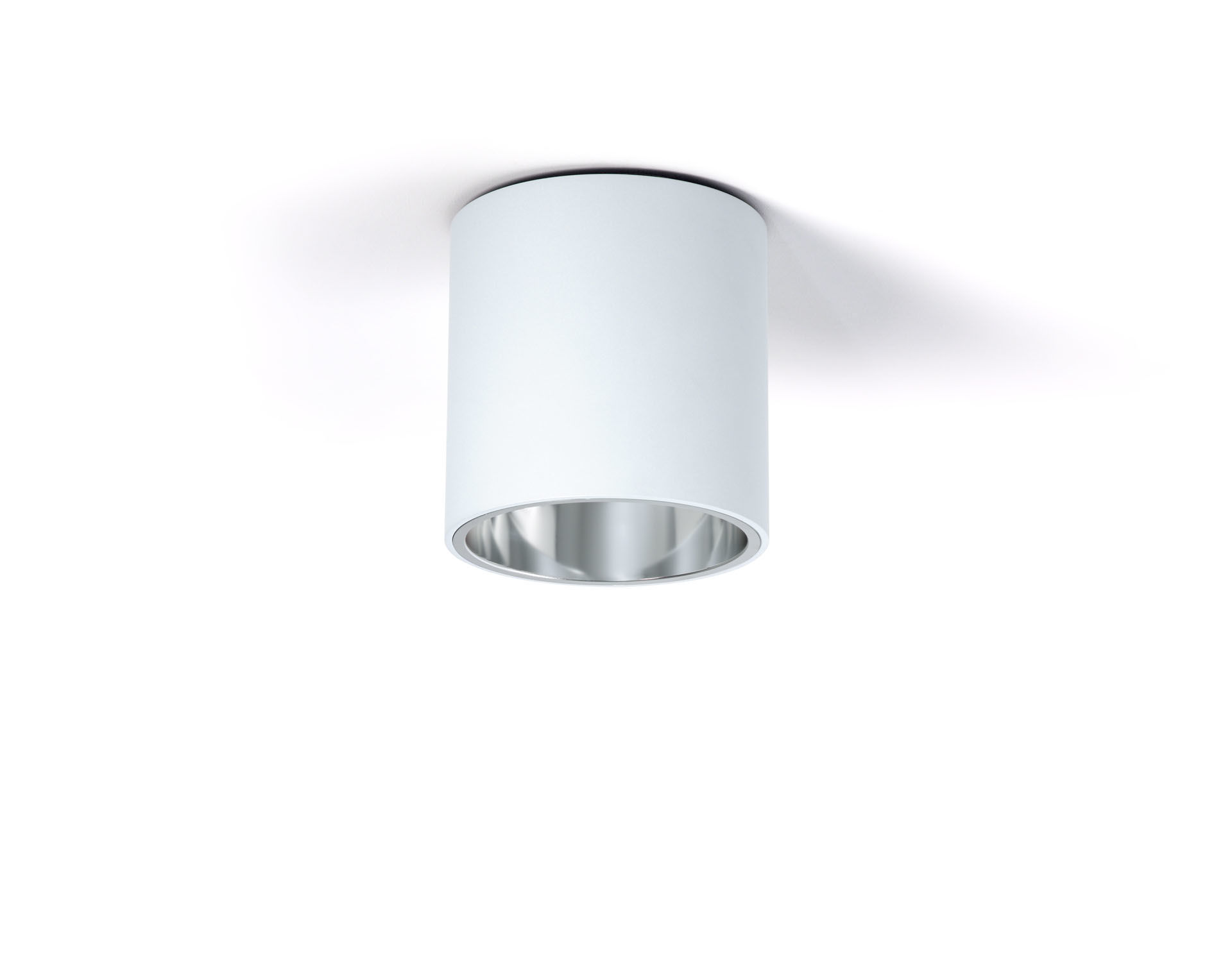 Downlight de superficie con reflector de aluminio.reflector óptica, aluminio, satinado, extensiva distribución luminosa.Carcasa en aluminio, otros colores RAL disponibles bajo pedido.Dimensiones: Ø 200 mm x 212 mm.El reflector apantalla la fuente de luz evitando así el deslumbramiento. Distribución de luz extensiva.Flujo luminoso: 1200 lm, Flujo luminoso específico: 120 lm/W.Consumo de energía: 10.0 W, DALI regulable.Frecuencia: 50Hz AC.Tensión: 230-240V.Clase de aislamiento: clase I.LED con superior factor de mantenimiento; después 50.000 horas de funcionamiento, el aparato conserva el 99% de su corriente de fluxo luminoso.Temperatura de color correlacionada: 3000 K, Reproducción de los colores ra: 80.Coincidencia de color de desviación estándar : 3SDCM.Seguridad fotobiológic EN 62471: RISK GROUP 1 UNLIMITED.Aluminio lacado carcasa, RAL9003 - blanco (texturizado).5 años de garantía en luminarias y controlador.Certificaciones: CE, ENEC.Luminaria con cable libre de halógenos.La luminaria ha sido desarrollada y producida según la norma EN 60598-1 en una empresa certificada ISO 9001 e ISO 14001.